Criminal Activity November 2021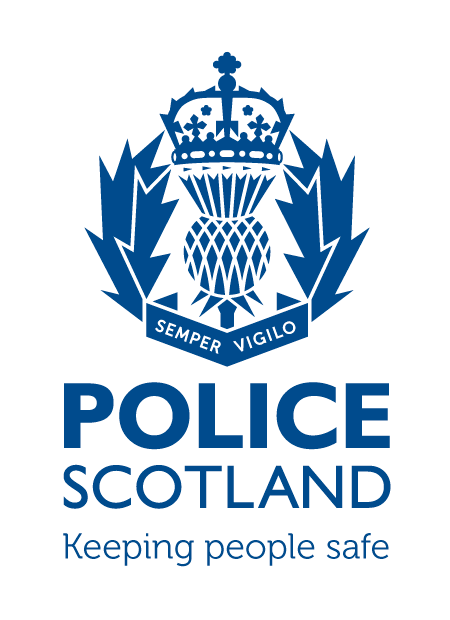 Beat Area BD01 & ME02 – Bonnyrigg, Lasswade, Poltonhall & DistrictDuring the month of November 2021 in the beat areas BD01 & ME02 – Bonnyrigg, Lasswade, Poltonhall & District – there were 47 recorded crimes reported, of which 21 have been solved to date, with a solvency rate of 45%During this time period, there were 239 calls to the BD01 and ME02 area of Police Scotland.INCIDENTS OF NOTEOn Wednesday the 3rd of November officers attended an address on Burnbrae Road regarding a routine matter. The 45 year old male occupant became hostile towards officers, threatening and thereafter fighting with police. He was arrested and has been reported to the Procurator Fiscal for various offences. On Friday the 5th of November numerous reports of loud music coming from a property at Raes gardens were made to police. Despite the occupant being warned he continued to play music at unacceptable levels. His sound making equipment was removed and he was issued a fixed penalty ticket.Between 8:30pm on Friday the 5th and 9am on Saturday the 6th of November a white Seat Ateca parked on Sherwood Court was damaged by unknown persons, a window being smashed. Police enquiries are ongoing.About 1pm on Sunday the 7th of November a yellow off road bike, which was not road registered was reported to be riding on a pavement at Rosewell Road. Police attended the area however the bike and rider were not traced. About 9pm on Tuesday the 9th of November the window of a property at Dundas Street was smashed by unknown persons. Police enquiries are ongoing.About 11:30am on Friday the 12th of November a black Toyota Aygo parked on Polton Avenue was struck and damaged by a white pickup truck. The driver of the pickup truck failed to stop or report the incident and police are making enquiries to trace the driver.About 8:30pm on Saturday the 13th of November with window of a property at Eldindean Terrace was smashed by unknown persons. Police enquiries are ongoing.About 1pm on Sunday the 14th of November a 30 year old man and a 29 year old man committed various acts of violence against numerous persons on and nearby Polton Drive. Both males have been arrested and have been reported to the Procurator Fiscal for various offences.About 2pm on Tuesday the 16th of November an 18 year old man was stopped and searched by police after being seen acting suspiciously on Eskdale Drive. He was found to be in possession of controlled drugs and has been reported to the Procurator Fiscal for drugs offences.About 1pm on Friday the 19th of November the window of a Lothian Buses bus was smashed by unknown persons whilst on Burnbrae Road. Police enquiries are ongoing.About 6:30pm on Friday the 19th and 11:45 hours on Saturday the 20th of November a blue Honda Civic parked on Park Crescent was struck by an unknown vehicle and damaged. The driver of the unknown vehicle failed to stop or report the incident and as such police enquiries are ongoing. About 1:30pm on Saturday the 20th and 10:30am on Sunday the 21st of November 2 windows were smashed by unknown persons at Bright Sparks, King George V Park. Police enquiries are ongoing.About 2pm on Sunday the 21st of November the window of a property at Sherwood Terrace was damaged by unknown persons. Police enquiries are ongoing. Between Saturday the 20th and Monday the 22nd of November registration plates were stolen from a black Renault Clio parked on Polton Road. Police enquiries are ongoing.About 10pm on Monday the 22nd of November a 53 year old man was arrested after being stopped by police driving whilst under the influence of alcohol. He has been reported to the Procurator Fiscal for driving offences.About 8pm on Tuesday the 23rd of November police stopped a silver Volkswagon Golf being driven on Rosewell Road. The 32 year old man was not insured to drive and has been reported for driving offences. The owner, a 43 year old woman has also been reported to the Procurator Fiscal for driving offences.About 1am on Sunday the 28th of November a 19 year old man was found to be breaching bail by not being within his address at Cockpen View. He was later traced, arrested and has been reported to the Procurator Fiscal.About 3:30pm on Tuesday the 30th of November a 25 year old man was stopped by police driving a vehicle on High Street and found in possession of controlled drugs. He was issued a recordable police warning. About 9:30pm on Tuesday the 30th of November the window of a property at South Chesters Gardens was damaged by unknown persons. Police enquiries are ongoing.The have been numerous reports of youths causing a nuisance in the community including setting off fireworks, throwing eggs and other items at properties and setting fires. In response to this local community officers have worked with members of the community and local schools to identify those responsible and report concerns for their behaviours to partner agencies. December marks the beginning of Operation Frankincense whereby local officers will work to pro-actively target various issues in the community to ensure that everyone has a safe and pleasant festive period. Engagement carried out by Community OfficersAt the start of October Tomorrow's Driver Events took place at Newbattle and Beeslack High Schools, carried out by Police Scotland and staff from the Scottish Fire and Rescue Service and Spokes who engaged with approximately 135 pupils in 6th year. The multi-partnership presentation provided information and advice in relation to vehicles and driving, including the risks and responsibilities of becoming a new driver.On Saturday 20th November 2021, a hare coursing day of action was carried out across Midlothian as part of Operation Wingspan and the National Wildlife Crime Prevention Strategy by the Wildlife and Environmental Crime Officer and Community Officers in marked vehicles and Police quad bikes. High visibility patrols were conducted across identified hot spot areas previously targeted by person’s hare coursing. "Hare coursing is a Crime, not a sport" posters were displayed in various locations.Engagement was carried out with a number of farmers and land owners, who were also provided with crime prevention advice regarding their farm vehicles following an increase in acquisitive crime and theft of quad bikes. Positive feedback was received from all those engaged with. Further days of action are planned.Further Information The 16 Days of Activism against Gender-Based Violence is an annual international campaign which commenced on 25th November, the international Day for the elimination of Violence against Women and concludes on 10th December, Human Rights Day. The theme for this year’s campaign is “Orange the world: End violence against women now!” This year is the 30th anniversary of the Campaign and in 2021, it will focus on work-related violence and femicide. It also aims to raise awareness of the negative impact that violence and abuse have on woman and children including domestic abuse. During 16 Days, Police Scotland will be working with partners, including Women's Aid, Citizen's Advice, SACRO and Rape Crisis, carrying out a number of pop up events throughout Midlothian. Please refer to the Police Scotland Midlothian Facebook page for dates. Detective Inspector Susan Balfour of the Domestic Abuse Investigation Unit said: "In this the 30th year of the Campaign let’s continue our efforts to work together to tackle Violence against Women and Girls, not just for the 16 days of the campaign, but for 365 days of the year. These continue to be challenging times for everyone with people working from home, families experiencing financial pressures, self- isolating as a result of COVID or feeling isolated for a variety of reasons.“Please be assured that domestic abuse and all violence against women continues to be a priority for Police Scotland. We are committed to providing a professional, sensitive and consistent service to all survivors of domestic abuse and gender-based violence. Violence and abuse has a devastating impact on all, including children and will never be tolerated.” If you, or anyone you know, are being abused or are at risk of abuse, please contact Police Scotland on 101 or 999 in an emergency. Or if you need support please contact Scotland's domestic abuse and forced marriage helpline on 0800 027 1234.Please keep an eye out on social media for initiatives taking place in your area.#16daysRight To Ask If you are worried that your partner might have an abusive past, or you are worried about someone else then DSDAS could provide information that can help that person make a positive choice to protect themselves and their future. Click here to make a DSDAS application ➡️ http://ow.ly/3kp950CW6FBHate crime and domestic abuse can now be reported online via the official Police Scotland website at www.scotland.police.uk or by visiting a Third Party Reporting Centre – details of which are also on our website.Information regarding crime can be passed to Crimestoppers on 0800 555 111 or through an Online Form - both of these routes are completely anonymous and available 24 hours a day, 365 days a year.  The following message relates to White Ribbon Scotland, which is a campaign to involve men in tackling violence against women. Individuals can make this pledge without the organisation as a whole signing up.White Ribbon ScotlandWhite Ribbon is primarily aimed at Men.The ethos is that most men do not commit violence against women. But all men have a role in ending it. If we all start by making a pledge never to commit, condone or remain silent about men’s violence against women in all its forms that will make a huge difference.You can sign up to the pledge herehttps://www.whiteribbonscotland.org.uk/make-your-pledge/White Ribbons can be ordered herehttps://www.whiteribbon.org.uk/shopIf any person has any information about the incidents listed above, or indeed any other crime, please contact your Community Policing Officers                                           PC Jonny Cassidy & PC Chris Howarth via 101 or email:Jonathan.Cassidy@scotland.pnn.police.ukChristopher.Howarth@scotland.pnn.police.ukAdditional InformationInformation regarding crime can be passed to Crimestoppers on 0800 555 111 or through an Online Form - both of these routes are completely anonymous and available 24 hours a day, 365 days a year.Police Scotland use social media to circulate the latest news, events and information to the public via Twitter (@LothBordPolice and @MidLothPolice) and Facebook (www.facebook.com/LothiansScottishBordersPoliceDivision and www.facebook.com/MidlothianPolice).